1. IDENTIFICAÇÃO DA PREFEITURAPrefeitura Municipal de: Clique aqui para digitar texto.Responsável pela elaboração do relatório: Clique aqui para digitar texto.Órgão/Setor: Clique aqui para digitar texto.Cargo: Clique aqui para digitar texto.2. OBJETO DO RELATÓRIO FOTOGRÁFICO2.1 Relatório fotográfico para fins de comprovação de:I – PLANO MUNICIPAL DE GESTÃO INTEGRADA DE RESÍDUOS SÓLIDOS – PMGIRS:Avaliação qualitativa da execução do PMGIRS  Acondicionamento  Coleta, transporte e limpeza pública  Tratamento (Somente para Unidade de Triagem que realiza compostagem)  Outras açõesIII – COLETA SELETIVA:Programa Municipal de Coleta Seletiva  Item 6.2 do formulário do “Programa Municipal de Coleta Seletiva”: Materiais utilizados na divulgação do Programa Municipal de Coleta SeletivaInclusão social e melhoria das condições de trabalho dos catadores de materiais recicláveis  Subitem 3.1.1 do “Relatório das atividades de desenvolvidas com as organizações de catadores”: Capacitação de catadores de materiais recicláveis  Item 5.1 do “Relatório das atividades de desenvolvidas com as organizações de catadores”: Uso do Equipamento de Proteção Individual pelos catadores da organização de catadoresObservação: Verificar o guia orientativo de preenchimento, disponível no site do Imasul. 3. ESPAÇO DESTINADO PARA A FIXAÇÃO DA FOTOGRAFIAObservação: A legenda da fotografia deve conter: descrição da ilustração, local, mês e ano. Exemplo: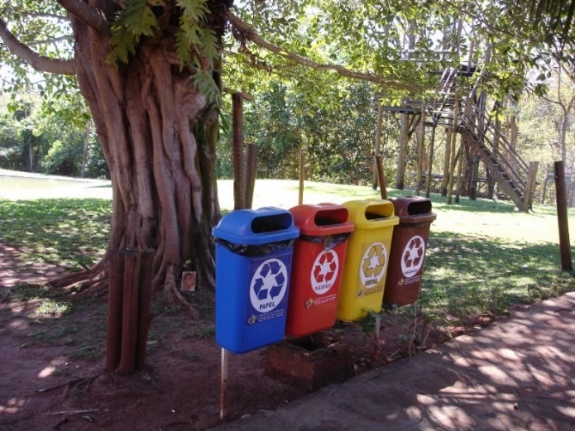 Figura 01 –Coletor de materiais recicláveis instalados na Praça Boa Ventura, Centro, em abril de 2020.3. DECLARAÇÃODeclaro que todas as informações prestadas são verdadeiras, assumindo a responsabilidade pelos mesmos sob as penas da lei.Local:       Data: _______________________________________(Assinatura do responsável pelo preenchimento)